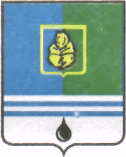 ПОСТАНОВЛЕНИЕАДМИНИСТРАЦИИ  ГОРОДА  КОГАЛЫМАХанты-Мансийского автономного округа - ЮгрыОт «29»    октября   2014 г.                                       		 №2695Об изменении типа муниципальных бюджетных образовательных учреждений В соответствии с Гражданским кодексом Российской Федерации, Федеральным законом Российской Федерации от 06.10.2003 №131-ФЗ                 «Об общих принципах организации местного самоуправления в Российской Федерации», Федеральным законом Российской Федерации от 03.11.2006 №174-ФЗ «Об автономных учреждениях», Федеральным законом Российской Федерации от 08.05.2010 №83-ФЗ «О внесении изменений в отдельные законодательные акты Российской Федерации в связи с совершенствованием правового положения государственных (муниципальных) учреждений»,  постановлением Администрации города Когалыма от 30.12.2011 №3337                 «Об утверждении порядка создания, реорганизации, изменения типа и ликвидации муниципальных учреждений города Когалыма», принимая во внимание решения общего собрания коллективов существующих муниципальных бюджетных образовательных учреждений:Изменить тип: Муниципального бюджетного общеобразовательного учреждения «Средняя общеобразовательная школа № 1» на муниципальное автономное общеобразовательное учреждение «Средняя общеобразовательная школа             № 1», сохранив основную цель его деятельности;Муниципального бюджетного общеобразовательного учреждения «Средняя общеобразовательная школа № 3» на муниципальное автономное общеобразовательное учреждение «Средняя общеобразовательная школа              № 3», сохранив основную цель его деятельности;Муниципального бюджетного общеобразовательного учреждения «Средняя общеобразовательная школа № 5» на муниципальное автономное общеобразовательное учреждение «Средняя общеобразовательная школа            № 5», сохранив основную цель его деятельности;Муниципального бюджетного общеобразовательного учреждения «Средняя общеобразовательная школа № 6» на муниципальное автономное общеобразовательное учреждение «Средняя общеобразовательная школа            № 6», сохранив основную цель его деятельности;Муниципального бюджетного общеобразовательного учреждения «Средняя общеобразовательная школа № 7» на муниципальное автономное общеобразовательное учреждение «Средняя общеобразовательная школа              № 7», сохранив основную цель его деятельности;Муниципального бюджетного общеобразовательного учреждения «Средняя общеобразовательная школа № 10» на муниципальное автономное общеобразовательное учреждение «Средняя общеобразовательная школа              № 10», сохранив основную цель его деятельности;Муниципального бюджетного образовательного учреждения дополнительного образования детей «Дом детского творчества» на муниципальное автономное образовательное учреждение дополнительного образования детей «Дом детского творчества», сохранив основную цель его деятельности;Муниципального бюджетного образовательного учреждения дополнительного образования детей «Детская школа искусств» на муниципальное автономное образовательное учреждение дополнительного образования детей «Детская школа искусств», сохранив основную цель его деятельности.2. Управлению образования Администрации города Когалыма (С.Г.Гришина) обеспечить в установленном порядке внесение изменений в Уставы муниципальных автономных образовательных учреждений, созданных путем изменения типа существующих муниципальных бюджетных образовательных учреждений, указанных в пункте 1 настоящего постановления.3. Настоящее постановление вступает в силу с 01.01.2015.4. Опубликовать настоящее постановление в газете «Когалымский вестник» и разместить на официальном сайте Администрации города Когалыма в сети «Интернет» (www.admkogalym.ru).5. Контроль за выполнением постановления возложить на заместителя главы Администрации города Когалыма О.В.Мартынову.Исполняющий обязанностиглавы Администрации города Когалыма			    А.Е.ЗубовичСогласовано:зам. главы Администрации г.Когалыма				О.В.Мартыновазам. главы Администрации г.Когалыма				Т.И.Черныхпредседатель КУМИ							А.В.Ковальчукначальник ЮУ								И.А.Леонтьеваначальник УО								С.Г.Гришинаначальник ОО ЮУ							С.В.ПановаПодготовлено:зам. начальника УО							А.Н.ЛаврентьеваРазослать: ЮУ, УО, ОУ, МКУ «ЦО», печатное издание, прокуратура.